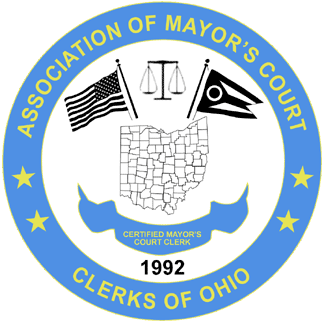 ASSOCIATION OF MAYOR’S COURT CLERKS OF OHIO(A.M.C.C.O.)www.ohiomayorscourtclerks.orgBOARD MEETING – VIRTUAL TEAMS MEETING – OCTOBER 22, 2021President, Amanda Parker, called the meeting to order at 1:18 p.m.ATTENDEES:Amanda Parker, President, Gahanna	 	Sonja Morrow, Vice President, North RidgevilleRebecca Rosenbalm, Secretary, Monroe	Kathi Kidd-Varga, NE rep., North OlmstedKaren Goaziou, NW rep, Put in Bay	Robin Kemp, SW rep. & Education Committee Chair, Amberley VillageAmanda Parker motioned to appoint Kathi Kidd-Varga as the new Chair of theEducation Committee, with a second by Sonja Morrow.  Motion passed.Robin Kemp requested a motion to appoint four new interested associationmembers to the Education Committee with a second by Sonja Morrow. Motion passed.These members submitted interest letters via email to Vice President, Sonja Morrow.   Those members are:Ja’net Crawford – Montgomery Amanda Fruth – CrestlineCraig Stevens – Upper ArlingtonSarah Osborn – PiketonMarisa Akamine, Amanda Parker, Rebecca Rosenbalm and Robin Kemp all have announced thatthey will be stepping down from the committee, as all have an increased workload at their courtsand to allow new clerks to have an opportunity serve on the committee. NEW BUSINESS:Kathi brought up that several newly certified members have asked about association pins and yearly rockers for those pins.  There was discussion on what we should offer newly certified clerks instead of the pins/rockers and possibly have milestone gifts for 5, 10, and 15 year certifications, etc.  Sonja mentioned that they have name badges and we could offer clerks a name badge with the association logo on them with their name engraved along with “Certified Clerk”.  It was discussed that we would offer existing certified clerks these same name badges.  They aremagnetic and would be able to be worn at conferences.  These could also replace the nametags that are made for conference attendees, with the exception of those that do not yet have a name badge.Karen mentioned having a Certification Celebration during the Spring Conference with cake to celebrate those clerks that did not get a certification celebration due to the pandemic. It wasdiscussed that this could be a yearly celebration instead of a dinner or we could ask themembership to contribute to the cost of the dinner to help offset that cost. It would be submittedwith their conference registration.BY LAWS:Board members discussed possible changes to our bylaws at our September board meeting at the Fall Conference.  Karen suggested to change the term limits from 2 years to 4 years for Vice President and President. It would be 2 years with an option for 2 more, not to exceed 4.  We alsodiscussed the need for board and Education Committee members to meet virtually if needed.There was also discussion on whether the Treasury should be audited on a more consistent basis.  When this was discussed at the fall board meeting it was not noticed that Article VIII states that records should be submitted by the Treasurer and Secretary for an annual audit. This discussion led to discussion on the need for a record retention schedule for the Association.  It was discussed adding an additional article to keep certain records for historical value of the association, etc.The earliest the bylaws could be upated would be the Spring 2022 conference as any changes need to be voted on by the Association as a whole. WEBSITE:The decision on adding online payment features to the website has taken place via email.  Voting on this has been tabled for now as not all members have had a chance to review the information emailed out by the Treasurer.With nothing further at this time, a motion to adjourn the meeting was requested by Amanda Parker with a second by Sonja Morrow.  Meeting adjourned. Respectfully submitted,Rebecca Rosenbalm, Secretary